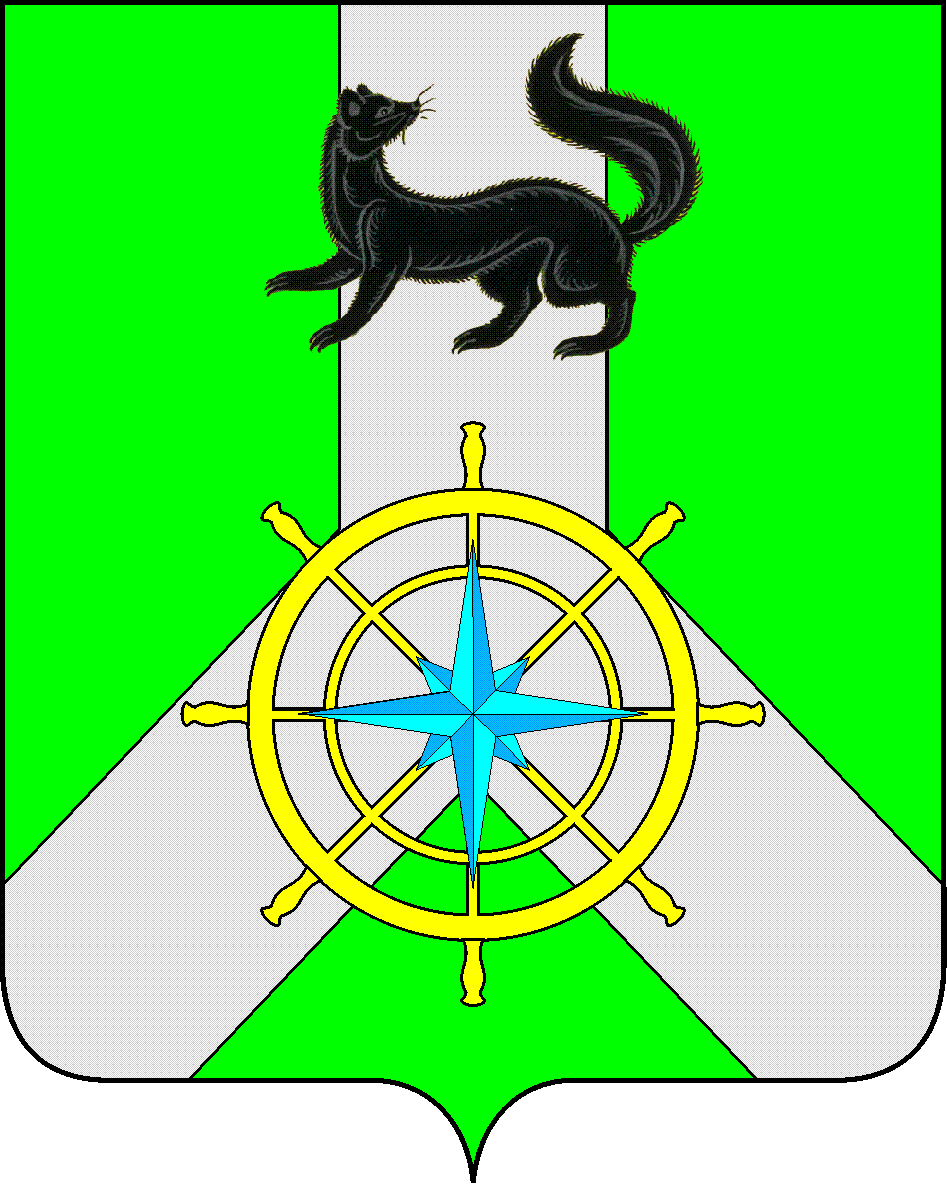 Р О С С И Й С К А Я   Ф Е Д Е Р А Ц И ЯИ Р К У Т С К А Я   О Б Л А С Т ЬК И Р Е Н С К И Й   М У Н И Ц И П А Л Ь Н Ы Й   Р А Й О НД У М А П О С Т А Н О В Л Е Н И ЕРуководствуясь Трудовым кодексом Российской Федерации, Федеральным законом от 2 марта 2007 года № 25-ФЗ «О муниципальной службе в Российской Федерации», Положением о размере и условиях оплаты труда муниципальных служащих муниципального образования Киренский район от 28 марта 2012 года №306/5 (с изменениями и дополнениями):Утвердить Правила внутреннего трудового распорядка Думы Киренского муниципального района.Данное постановление подлежит размещению на официальном сайте администрации Киренского муниципального района www.kirenskrn.irkobl.ru в разделе «Дума Киренского района».Данное постановление вступает в силу со дня его официального обнародования.Контроль за выполнением данного постановления оставляю за собой.Председатель Думы									П.М. ПашкинГлава 1. Общие положения1. Правила внутреннего трудового распорядка вводятся для работников Думы Киренского муниципального района, муниципальных служащих Думы Киренского муниципального района (далее – работники).2. Правила внутреннего трудового распорядка регламентируют отношения между работником и работодателем, регламентируют порядок приема и увольнения работников, основные права, обязанности сторон трудового договора, режим работы, время отдыха, применяемые к работникам меры поощрения и взыскания, а также иные вопросы регулирования трудовых отношений в Думе Киренского муниципального района.3. Правила внутреннего трудового распорядка распространяются на лиц, работающих в Думе Киренского муниципального района по трудовому договору, как по основному месту работы, так и на условиях работы по совместительству, и обязательны для их безусловного исполнения.Глава 2. Основные права и обязанности работников4. Каждый работник  имеет право на:заключение, изменение и расторжение трудового договора в порядке и на условиях, которые установлены Трудовым кодексом РФ, иными федеральными законами;предоставление ему работы, обусловленной трудовым договором;рабочее место, соответствующее государственным нормативным требованиям охраны труда;своевременную и в полном объеме выплату заработной платы в соответствии со своей квалификацией, сложностью труда, количеством и качеством выполненной работы;отдых, обеспечиваемый установлением нормальной продолжительности рабочего времени, сокращенного рабочего времени для отдельных профессий и категорий работников, предоставлением еженедельных выходных дней, нерабочих праздничных дней, оплачиваемых ежегодных отпусков;полную достоверную информацию об условиях труда и требованиях охраны труда на рабочем месте;профессиональную подготовку, переподготовку и повышение своей квалификации в порядке, установленном Трудовым кодексом РФ, иными федеральными законами;объединение, включая право на создание профессиональных союзов и вступление в них для защиты своих трудовых прав, свобод и законных интересов;участие в управлении организацией в предусмотренных Трудовым кодексом РФ, иными федеральными законами и коллективным договором формах;ведение коллективных переговоров и заключение коллективных договоров и соглашений через своих представителей, а также на информацию о выполнении коллективного договора, соглашений;защиту своих трудовых прав, свобод и законных интересов всеми не запрещенными законом способами;разрешение индивидуальных и коллективных трудовых споров, включая право на забастовку, в порядке, установленном Трудовым кодексом РФ, иными федеральными законами;возмещение вреда, причиненного ему в связи с исполнением трудовых обязанностей, и компенсацию морального вреда в порядке, установленном Трудовым кодексом РФ, иными федеральными законами;обязательное социальное страхование в случаях, предусмотренных федеральными законами;5. Каждый работник обязан:добросовестно исполнять свои трудовые обязанности, возложенные на него трудовым договором;соблюдать правила внутреннего трудового распорядка;соблюдать трудовую дисциплину;выполнять установленные нормы труда;соблюдать требования по охране труда и обеспечению безопасности труда;бережно относиться к имуществу работодателя (в том числе к имуществу третьих лиц, находящемуся у работодателя, если работодатель несет ответственность за сохранность этого имущества) и других работников;незамедлительно сообщить работодателю либо непосредственному руководителю о возникновении ситуации, представляющей угрозу жизни и здоровью людей, сохранности имущества работодателя (в том числе имущества третьих лиц, находящегося у работодателя, если работодатель несет ответственность за сохранность этого имущества),не распространять недостоверную и искаженную информацию о работодателе и информацию, порочащую деловую репутацию работодателя;заключать договор о полной материальной ответственности в случае приступления к работе с материальными ценностями на законном основании и при условии, что выполняемая работником работа  или его должность отнесены законом к перечню тех, для которых допустимо заключение договора о полной материальной ответственности;6. Круг обязанностей (работ), которые выполняет каждый работник по своей специальности, квалификации или должности, определяется индивидуальными трудовыми договорами, заключаемыми с работниками, должностными инструкциями и внутренними положениями организации, техническими правилами.Глава 3. Основные права и обязанности работодателя7. Работодатель имеет право:заключать, изменять и расторгать трудовые договоры с работниками в порядке и на условиях, которые установлены Трудовым кодексом РФ, иными федеральными законами;вести коллективные переговоры и заключать коллективные договоры;поощрять работников за добросовестный эффективный труд;требовать от работников исполнения ими трудовых обязанностей и бережного отношения к имуществу работодателя (в том числе к имуществу третьих лиц, находящемуся у работодателя, если работодатель несет ответственность за сохранность этого имущества) и других работников, соблюдения правил внутреннего трудового распорядка;привлекать работников к дисциплинарной и материальной ответственности в порядке, установленном Трудовым кодексом РФ, иными федеральными законами;принимать локальные нормативные акты, вносить изменения в действующие локальные нормативные акты;8. Работодатель обязан:соблюдать трудовое законодательство и иные нормативные правовые акты, содержащие нормы трудового права, локальные нормативные акты, условия коллективного договора, соглашений и трудовых договоров;предоставлять работникам работу, обусловленную трудовым договором;обеспечивать безопасность и условия труда, соответствующие государственным нормативным требованиям охраны труда;обеспечивать работников оборудованием, инструментами, технической документацией и иными средствами, необходимыми для исполнения ими трудовых обязанностей;обеспечивать работникам равную оплату за труд равной ценности;выплачивать в полном размере причитающуюся работникам заработную плату в сроки, установленные в соответствии с Трудовым кодексом РФ, коллективным договором, настоящими правилами внутреннего трудового распорядка, трудовыми договорами;вести коллективные переговоры, а также заключать коллективный договор в порядке, установленном Трудовым кодексом РФ;предоставлять представителям работников полную и достоверную информацию, необходимую для заключения коллективного договора, соглашения и контроля за их выполнением;знакомить работников под роспись с принимаемыми локальными нормативными актами, непосредственно связанными с их трудовой деятельностью, с вносимыми в них изменениями;рассматривать представления соответствующих профсоюзных органов, иных избранных работниками представителей о выявленных нарушениях трудового законодательства и иных актов, содержащих нормы трудового права, принимать меры по устранению выявленных нарушений и сообщать о принятых мерах указанным органам и представителям;создавать условия, обеспечивающие участие работников в управлении организацией в предусмотренных Трудовым кодексом РФ, иными федеральными законами и коллективным договором формах;обеспечивать бытовые нужды работников, связанные с исполнением ими трудовых обязанностей;осуществлять обязательное социальное страхование работников в порядке, установленном федеральными законами;возмещать вред, причиненный работникам в связи с исполнением ими трудовых обязанностей, а также компенсировать моральный вред в порядке и на условиях, которые установлены Трудовым кодексом РФ, другими федеральными законами и иными нормативными правовыми актами Российской Федерации;исполнять иные обязанности, предусмотренные трудовым законодательством и иными нормативными правовыми актами, содержащими нормы трудового права, коллективным договором, соглашениями, локальными нормативными актами и трудовыми договорами.Глава 4. Порядок приема на работу, отстранения от работы и увольнения работниковПрием на работу.9. При приеме на работу работодатель вправе потребовать, а работник обязан предоставить следующие документы:паспорт или иной документ, удостоверяющий личность; трудовую книжку, за исключением случаев, когда трудовой договор заключается впервые или работник поступает на работу на условиях совместительства; страховое свидетельство государственного пенсионного страхования;документы воинского учета - для военнообязанных и лиц, подлежащих призыву на военную службу; документ об образовании, о квалификации или наличии специальных знаний - при поступлении на должность, требующую специальных знаний или специальной подготовки;справку о наличии (отсутствии) судимости и (или) факта уголовного преследования либо о прекращении уголовного преследования по реабилитирующим основаниям, выданную в порядке и по форме, которые устанавливаются федеральным органом исполнительной власти, осуществляющим функции по выработке и реализации государственной политики и нормативно-правовому регулированию в сфере внутренних дел, - при поступлении на работу, связанную с деятельностью, к осуществлению которой в соответствии с Трудовым кодексом РФ, иным федеральным законом не допускаются лица, имеющие или имевшие судимость, подвергающиеся или подвергавшиеся уголовному преследованию.Для муниципальных служащих предусматривается необходимость предъявления при заключении трудового договора дополнительных документов:- заключение медицинского учреждения о наличии (отсутствии) заболевания, препятствующего поступлению на государственную гражданскую службу Российской Федерации и муниципальную службу или её прохождению по Учетной форме N 001-ГС/у.- справку о доходах, расходах, об имуществе и обязательствах имущественного характера.10. Работодатель обязан вести трудовые книжки на каждого работника, проработавшего у него свыше пяти дней, в случае, если работа является для работника основной. При заключении трудового договора впервые трудовая книжка и страховое свидетельство государственного пенсионного страхования оформляются работодателем за свой счет. В случае отсутствия у лица, поступающего на работу, трудовой книжки в связи с ее утратой, повреждением или по иной причине работодатель обязан по письменному заявлению этого лица (с указанием причины отсутствия трудовой книжки) оформить новую трудовую книжку.11. При приеме на работу по совместительству работодатель вправе требовать, а работник обязан предъявить работодателю паспорт или иной документ, удостоверяющий личность. При приеме на работу по совместительству на должности, требующие специальных знаний, работодатель имеет право потребовать от работника предъявления диплома или иного документа об образовании или профессиональной подготовке либо их надлежаще заверенных копий.12. При приеме на работу работодатель обязан заключить с работником трудовой договор.Трудовой договор заключается в письменной форме, составляется в двух экземплярах, каждый из которых подписывается сторонами. Один экземпляр трудового договора передается работнику, другой хранится у работодателя. Получение работником экземпляра трудового договора должно подтверждаться подписью работника на экземпляре трудового договора, хранящемся у работодателя.Трудовой договор, не оформленный в письменной форме, считается заключенным, если работник приступил к работе с ведома или по поручению работодателя или его представителя. При фактическом допущении работника к работе работодатель обязан оформить с ним трудовой договор в письменной форме не позднее трех рабочих дней со дня фактического допущения работника к работе.13. Прием на работу оформляется распоряжением работодателя (форма № Т-1 или Т-1а), изданным на основании заключенного трудового договора. Содержание распоряжения работодателя должно соответствовать условиям заключенного трудового договора.Распоряжение работодателя о приеме на работу объявляется работнику под роспись в трехдневный срок со дня фактического начала работы. По требованию работника работодатель обязан выдать ему надлежаще заверенную копию указанного распоряжения.14. При приеме на работу (до подписания трудового договора) работодатель обязан ознакомить работника под роспись с правилами внутреннего трудового распорядка, иными локальными нормативными актами, непосредственно связанными с трудовой деятельностью работника.Порядок увольнения.15. Трудовой договор между работником и работодателем может быть расторгнут только по основаниям, предусмотренным Трудовым кодексом РФ, иными федеральными законами.16. Прекращение трудового договора оформляется распоряжением работодателя.С распоряжением работодателя о прекращении трудового договора работник должен быть ознакомлен под роспись. По требованию работника работодатель обязан выдать ему надлежащим образом заверенную копию указанного распоряжения. В случае, когда распоряжение о прекращении трудового договора невозможно довести до сведения работника или работник отказывается ознакомиться с ним под роспись, на распоряжении производится соответствующая запись.17. Днем прекращения трудового договора во всех случаях является последний день работы работника, за исключением случаев, когда работник фактически не работал, но за ним, в соответствии с Трудовым кодексом РФ или иным федеральным законом, сохранялось место работы (должность).18. В день прекращения трудового договора работодатель обязан выдать работнику трудовую книжку и произвести с ним расчет. По письменному заявлению работника работодатель также обязан выдать ему заверенные надлежащим образом копии документов, связанных с работой.19. В случае, когда в день прекращения трудового договора выдать трудовую книжку работнику невозможно в связи с его отсутствием либо отказом от ее получения, работодатель обязан направить работнику уведомление о необходимости явиться за трудовой книжкой либо дать согласие на отправление ее по почте. Со дня направления указанного уведомления работодатель освобождается от ответственности за задержку выдачи трудовой книжки. По письменному обращению работника, не получившего трудовую книжку после увольнения, работодатель обязан выдать ее не позднее трех рабочих дней со дня обращения работника.Глава 5. Рабочее время и время отдыха20.В Думе Киренского муниципального района устанавливается пятидневная рабочая неделя с двумя выходными днями (суббота и воскресенье). Нормальная продолжительность рабочего времени в неделю составляет: 40-часов для мужчин и 36- часов для женщин. Для работников устанавливается следующее время начала, окончания работы и перерыва для отдыха и питания:С учетом особенностей организации работы Думы Киренского муниципального района перерыв на обед может быть перенесен.21.Продолжительность рабочего дня, сокращается на один час в дни накануне нерабочих праздничных дней. Праздничные дни в организации устанавливаются в соответствии с Трудовым кодексом РФ.22.Привлечение работников Думы Киренского муниципального района к сверхурочным работам допускается в порядке и на условиях, установленных Трудовым кодексом РФ и другими нормативно-правовыми актами, регулирующими трудовые отношения.23.Ненормированный рабочий день устанавливается для работников, занимающих должности муниципальной службы.24.Работникам ежегодно предоставляется основной отпуск продолжительностью 28 календарных дней, с сохранением места работы (должности) и среднего заработка, а также предоставляется ежегодный дополнительный оплачиваемый отпуск за проживание и стаж работы в районах Крайнего Севера и приравненных к ним местностях продолжительностью - 16 календарных дней.25.Муниципальному служащему предоставляется ежегодный оплачиваемый отпуск с сохранением замещаемой должности муниципальной службы и денежного содержания.26.Муниципальному служащему предоставляется ежегодный оплачиваемый отпуск, который состоит из основного оплачиваемого отпуска и дополнительных оплачиваемых отпусков:2.1.Ежегодный основной оплачиваемый отпуск продолжительностью - 30 календарных дней. 2.2. Ежегодные дополнительные оплачиваемые отпуска:2.1.2. Ежегодный дополнительный оплачиваемый отпуск за выслугу лет (исчисляется из расчета один календарный день за каждый полный год муниципальной службы).При этом продолжительность ежегодного дополнительного оплачиваемого отпуска за выслугу лет для муниципальных служащих не может превышать 15 календарных дней.2.1.3. Ежегодный дополнительный оплачиваемый отпуск за ненормированный рабочий день продолжительностью:а) при замещении высших и главных муниципальных должностей муниципальной службы - 14 календарных дней;б) при замещении ведущих и старших муниципальных должностей муниципальной службы - 12 календарных дней;в) при замещении младших муниципальных должностей муниципальной службы - 9 календарных дней.2.1.4. Ежегодный дополнительный оплачиваемый отпуск за проживание и стаж работы в районах Крайнего Севера и приравненных к ним местностях продолжительностью - 16 календарных дней.27.Все работники Думы Киренского муниципального района пользуются правом на получение иных дополнительных оплачиваемых отпусков, предусмотренных федеральным, областным законодательством, муниципальными правовыми актами.28.Ежегодный оплачиваемый отпуск и дополнительные оплачиваемые отпуска суммируются и по желанию работника могут предоставляться по частям в порядке, установленном действующим законодательством.29.Отпуск за первый год работы предоставляется по истечении шести месяцев непрерывной работы у Работодателя. В случаях, предусмотренных трудовым законодательством Российской Федерации, по просьбе Работника Работодатель может предоставить отпуск до истечения шести месяцев непрерывной работы. Отпуск за второй и последующие годы работы может предоставляться в любое время рабочего года в соответствии с очередностью предоставления ежегодных оплачиваемых отпусков, установленной графиком отпусков Работодателя.Очередность предоставления оплачиваемых отпусков определяется ежегодно в соответствии с графиком отпусков, утверждаемым работодателем не позднее чем за две недели до наступления календарного года в порядке, установленном статьей 372 Трудового кодекса РФ для принятия локальных нормативных актов.По соглашению между работником и работодателем ежегодный оплачиваемый отпуск может быть разделен на части. При этом хотя бы одна из частей этого отпуска должна быть не менее 14 календарных дней.30. По семейным обстоятельствам и другим уважительным причинам Работнику по его заявлению Работодатель может предоставить кратковременный отпуск без сохранения заработной платы.31. При увольнении работнику выплачивается денежная компенсация за все неиспользованные отпуска.Глава 6. Оплата труда работников32. При выплате заработной платы работодатель обязан в письменной форме извещать каждого работника:1) о составных частях заработной платы, причитающейся ему за соответствующий период;2) о размерах иных сумм, начисленных работнику, в том числе денежной компенсации за нарушение работодателем установленного срока соответственно выплаты заработной платы, оплаты отпуска, выплат при увольнении и (или) других выплат, причитающихся работнику;3) о размерах и об основаниях произведенных удержаний;4) об общей денежной сумме, подлежащей выплате.33. Заработная плата выплачивается работнику, как правило, в месте выполнения им работы либо перечисляется на указанный работником в письменном заявлении счет в банке на условиях, определенных трудовым договором.34. Заработная плата выплачивается не реже чем каждые полмесяца, а именно в следующие дни: «03-го» и «18-го» числа каждого месяца. При совпадении дня выплаты с выходным или нерабочим праздничным днем выплата заработной платы производится накануне этого дня. Оплата отпуска производится не позднее, чем за три дня до его начала.35. В случае задержки выплаты заработной платы на срок более 15 дней работник имеет право, известив работодателя в письменной форме, приостановить работу на весь период до выплаты задержанной суммы. Не допускается приостановление работы:в периоды введения военного, чрезвычайного положения или особых мер в соответствии с законодательством о чрезвычайном положении;в органах и организациях Вооруженных Сил Российской Федерации, других военных, военизированных и иных формированиях и организациях, ведающих вопросами обеспечения обороны страны и безопасности государства, аварийно-спасательных, поисково-спасательных, противопожарных работ, работ по предупреждению или ликвидации стихийных бедствий и чрезвычайных ситуаций, в правоохранительных органах;государственными служащими;в организациях, непосредственно обслуживающих особо опасные виды производств, оборудования;работниками, в трудовые обязанности которых входит выполнение работ, непосредственно связанных с обеспечением жизнедеятельности населения (энергообеспечение, отопление и теплоснабжение, водоснабжение, газоснабжение, связь, станции скорой и неотложной медицинской помощи).В период приостановления работы работник имеет право в свое рабочее время отсутствовать на рабочем месте.Работник, отсутствовавший в свое рабочее время на рабочем месте в период приостановления работы, обязан выйти на работу не позднее следующего рабочего дня после получения письменного уведомления от работодателя о готовности произвести выплату задержанной заработной платы в день выхода работника на работу.Глава 7. Трудовой распорядок, дисциплина труда36. Работники Думы Киренского муниципального района подчиняются Председателю Думы Киренского муниципального района (далее - работодатель).Работники обязаны выполнять приказы, распоряжения, указания, которые дает работодатель, а также указания и предписания, которые доводятся до их сведения с помощью служебных инструкций или объявлений. Запрещаются любые действия, могущие нарушить нормальный порядок или дисциплину.К таким действиям относятся:отвлечение от работы других работников по личным и иным, не имеющим отношения к работе, вопросам;распространение в организации изданий, листовок и вывешивание материалов без соответствующего разрешения;привод на территорию работодателя посторонних лиц; выполнение личной работы на рабочем месте; вынос имущества работодателя с территории работодателя и его подразделений без разрешения работодателя;использование телефонов работодателя для переговоров личного характера, использование в личных целях компьютеров, автомобилей, другой техники, оборудования, иного имущества работодателя без разрешения руководства;несоблюдение сроков оплаченных отпусков, установленных руководством организации;оставление на длительное время своего рабочего места в рабочее время без сообщения об этом руководству.37. Разрешения на оставление рабочего места могут быть даны работодателем, в частности, в следующих случаях:- заболевший на рабочем месте работник должен отправиться домой;- возникшее неожиданно серьезное событие в семье;- вызов в органы социального обеспечения или в правоохранительные органы;- посещение при необходимости врача-специалиста;- лабораторные обследования;- регулярное медицинское лечение;- экзамены профессионального характера;- досрочный уход в связи с необходимостью отъезда в отпуск по семейным обстоятельствам.О всяком отсутствии на работе необходимо сообщать работодателю.38. Работники, независимо от должностного положения, обязаны:проявлять в отношении друг друга вежливость, уважение, взаимную помощь и терпимость;Поощрения за труд39. К работникам применяются все виды поощрений, установленные трудовым законодательством Российской Федерации. Основанием для поощрения является успешное и добросовестное исполнение должностных обязанностей, выполнение заданий особой важности и сложности, продолжительная и безупречная служба.Работники Думы Киренского муниципального района имеют право на получение премий и других стимулирующих выплат в порядке и на условиях, предусмотренных Положением о размере и условиях оплаты труда муниципальных служащих муниципального образования Киренский район.Поощрения объявляются в распоряжении, доводятся до сведения всего коллектива и заносятся в трудовую книжку работника.Дисциплинарные взыскания40. За совершение дисциплинарного проступка, то есть неисполнение или ненадлежащее исполнение работником по его вине возложенных на него трудовых обязанностей, работодатель имеет право применить следующие дисциплинарные взыскания:1) замечание;2) выговор;3) увольнение по соответствующим основаниям.41. Увольнение в качестве меры дисциплинарного взыскания может быть применено по основаниям, предусмотренным пунктами 5, 6, 9 или 10 части первой статьи 81 или пунктом 1 статьи 336 Трудового кодекса РФ, а также пунктом 7 или 8 части первой статьи 81 Трудового кодекса РФ в случаях, когда виновные действия, дающие основания для утраты доверия, либо соответственно аморальный проступок совершены работником по месту работы и в связи с исполнением им трудовых обязанностей.Помимо оснований для расторжения трудового договора, предусмотренных Трудовым кодексом Российской Федерации, трудовой договор с муниципальным служащим может быть также расторгнут по инициативе представителя нанимателя (работодателя) в случае:1) достижения предельного возраста, установленного для замещения должности муниципальной службы;2) прекращения гражданства Российской Федерации, прекращения гражданства иностранного государства - участника международного договора Российской Федерации, в соответствии с которым иностранный гражданин имеет право находиться на муниципальной службе, приобретения им гражданства иностранного государства либо получения им вида на жительство или иного документа, подтверждающего право на постоянное проживание гражданина Российской Федерации на территории иностранного государства, не являющегося участником международного договора Российской Федерации, в соответствии с которым гражданин Российской Федерации, имеющий гражданство иностранного государства, имеет право находиться на муниципальной службе;3) несоблюдения ограничений и запретов, связанных с муниципальной службой и установленных статьями 13, 14, 14.1 и 15 Федерального закона от 2 марта 2007 г. N 25-ФЗ
"О муниципальной службе в Российской Федерации";4) применения административного наказания в виде дисквалификации.2. Допускается продление срока нахождения на муниципальной службе муниципальных служащих, достигших предельного возраста, установленного для замещения должности муниципальной службы. Однократное продление срока нахождения на муниципальной службе муниципального служащего допускается не более чем на один год.При наложении дисциплинарного взыскания должны учитываться тяжесть совершенного проступка и обстоятельства, при которых он был совершен.42. До применения дисциплинарного взыскания работодатель должен затребовать от работника письменное объяснение. Если по истечении двух рабочих дней указанное объяснение работником не предоставлено, то составляется соответствующий акт.Непредоставление работником объяснения не является препятствием для применения дисциплинарного взыскания.Дисциплинарное взыскание применяется не позднее одного месяца со дня обнаружения проступка, не считая времени болезни работника, пребывания его в отпуске, а также времени, необходимого на учет мнения представительного органа работников.Дисциплинарное взыскание не может быть применено позднее шести месяцев со дня совершения проступка, а по результатам ревизии, проверки финансово-хозяйственной деятельности или аудиторской проверки - позднее двух лет со дня его совершения. В указанные сроки не включается время производства по уголовному делу.За каждый дисциплинарный проступок может быть применено только одно дисциплинарное взыскание.Распоряжение работодателя о применении дисциплинарного взыскания объявляется работнику под роспись в течение трех рабочих дней со дня его издания, не считая времени отсутствия работника на работе. Если работник отказывается ознакомиться с указанным распоряжением под роспись, то составляется соответствующий акт.43. Если в течение года со дня применения дисциплинарного взыскания работник не будет подвергнут новому дисциплинарному взысканию, то он считается не имеющим дисциплинарного взыскания.Работодатель до истечения года со дня применения дисциплинарного взыскания имеет право снять его с работника по собственной инициативе, просьбе самого работника.	Глава 8. Регулирование других вопросов44.Работники Думы Киренского муниципального района в рабочее время обязаны придерживаться делового стиля в одежде. В любое время года запрещается приходить на работу в спортивной одежде и обуви, мини-юбках, юбках с высоким разрезом, шортах, декольтированных блузах и платьях. Для мужчин – костюм и галстук, для женщин – костюм, либо платье, либо юбка и блуза, либо брюки и блуза.45.Курение разрешается только в специально отведенных местах для курения.46.Работники, независимо от должностного положения, обязаны проявлять вежливость, уважение, терпимость как в отношениях между собой, так в общении с посетителями.47.Действие Правил, распространяется на всех работников, независимо от их должности, длительности трудовых отношений с Работодателем, характера выполняемой работы и иных обстоятельств.Глава 9. Заключительные положения48.Правила внутреннего трудового распорядка Думы Киренского муниципального района утверждаются Постановлением Председателя Думы Киренского муниципального района.49. Правила внутреннего трудового распорядка вступают в силу с даты их введения, указанной в соответствующем Постановлении Председателя Думы Киренского муниципального района, и действуют до их изменения или отмены. 50.С момента утверждения Правила внутреннего трудового распорядка приобретают юридическую силу и становятся правовым актом обязательным для всего коллектива Думы Киренского муниципального района.От 05 ноября 2015 г.№ 16г.КиренскОб утверждении Правил внутреннего трудового распорядка Думы Киренского муниципального районаДумаКиренскогомуниципального районаУТВЕРЖДЕНОПостановлениемДумы Киренского муниципального районаот 05.11.2015г. №16ПРАВИЛА ВНУТРЕННЕГО ТРУДОВОГО РАСПОРЯДКАУТВЕРЖДЕНОПостановлениемДумы Киренского муниципального районаот 05.11.2015г. №16ПонедельникВторник - пятницаПредпраздничные дниНачало работы8-308-308-30Перерыв12-30 до 13-3012-30 до 13-3012-30 до 13-30Окончание работы17-3016-30 женщины17-30 мужчины16-30 женщины17-30 мужчины